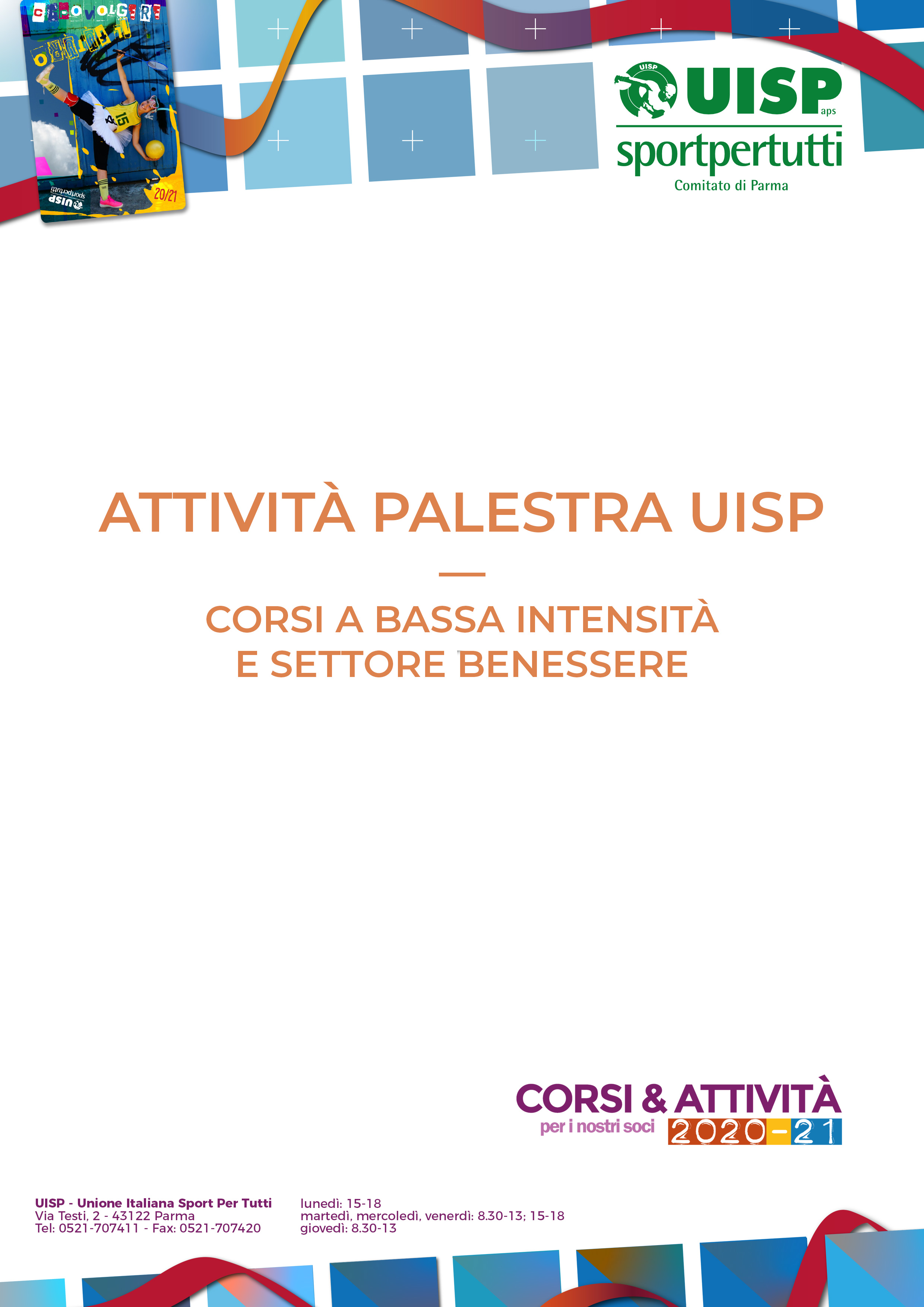 ATTIVITÀ PALESTRA UISPSede Uisp – Via Testi 2, PARMAGINNASTICA DOLCEinizio 6 ottobre GAG – Gambe-Addome-GluteiÈ un termine formato dalle lettere iniziali delle parole Gambe, Addome e Glutei e indica un allenamento mirato a rinforzare e tonificare queste tre aree e, più in generale, la parte inferiore del corpo. È costituito da una serie di esercizi da eseguire in piedi, a terra o con l’ausilio di strumenti come pesi e rialzi.inizio 5 ottobreGINNASTICA POSTURALEinizio dal 5 ottobreGinnastica finalizzata alla salute con metodo: YOGA TRADIZIONALE lunedì: inizio 12 ottobreGinnastica finalizzata alla salute con metodo dell’ASHTANGA HATA YOGA (pausa pranzo)inizio 5 ottobreGinnastica finalizzata alla salute con metodo: YOGA HATA (1) - YOGA VINYASA (2) mar-gio: inizio 6 ottobrePILATES DOLCE inizio 12 ottobrePSP: POSTURAL – STRETCHING – PILATESinizio 15 ottobreALLENAMENTO CARDIOMETABOLICOMartedì: inizio 13 ottobre – venerdì: inizio 16 ottobreCFC - CORE FUNCTIONAL CROSSDANZATERAPIA [novità!]inizio 15 ottobre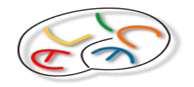 ICTUS STABILIZZATO in collaborazione con ALICe Onlusinizio 26 ottobre All’avvio dei corsi l’associazione ALICe prenderà contatto con i partecipanti, per il rimborso di una parte della quota di iscrizione versata, per chi è anche associato ALICe.CorsoIntensitàFrequenzaGiorniOrarioNr. lez.Costo €Ginnastica1Annuale bisett.mar-ven9.00-10.0055134CorsoIntensitàFrequenzaGiorniOrarioNr. lez.Costo €Gag1-2Annuale.-monosett.mer17.30-18.3030104Gag1-2Annuale.-monosett.mer18.30-19.3030104Gag1-2Annuale.-monosett.mer19.30-20.3030104CorsoIntensitàFrequenzaGiorniOrarioNr. lez.Costo €Ginnastica posturale1-2Annuale monosett.lun16.00-17.0030104Ginnastica posturale1-2Annuale monosett.lun17.00-18.0030104Ginnastica posturale1-2Annuale monosett.lun18.00-19.0030104Ginnastica posturale1-2Annuale monosett.mar1715.30-16.3030104Ginnastica posturale1-2Annuale monosett.mar16.30-17.3030104Ginnastica posturale1-2Annuale monosett.ven16.30-17.3030104Ginnastica posturale1-2Annuale monosett.ven17.30-18.3030104Ginnastica posturale1-2Annuale monosett.ven18.30-19.3030104Ginnastica posturale1Annuale monosett.mar10.00-11.002589Ginnastica posturale1Annuale monosett.ven10.00-11.002589CorsoIntensitàFrequenzaGiorniOrarioNr. lez.Costo €Yoga1Annuale bisett. / mono.lun-mer9.00-10.00502516095Yoga1Annuale bisett. / mono.lun-mer10.00-11.00502516095Yoga1Annuale bisett. / mono.lun-mer11.00-12.00502516095CorsoIntensitàFrequenzaGiorniOrarioNr. lez.Costo €Yoga1-2Annuale bisett. / mono.lun-mer13.00-14.005025250150CorsoIntensitàFrequenzaGiorniOrarioNr. lez.Costo €Yoga Hata1Annuale bisett. / mono.mar-gio17.30-18.305025250150Yoga Vinyasa1-2Annuale bisett. / mono.mar-gio18.30-19.305025250150Yoga Hata1Annuale bisett. / monomar-gio19.30-20.305025250150CorsoIntensitàFrequenzaGiorniOrarioNr. lez.Costo €Pilates Dolce1Annuale monosett.lun14.30-15.302589Pilates Dolce1Annuale monosett.mer14.30-15.302589CorsoIntensitàFrequenzaGiorniOrarioNr. lez.Costo €PSP1Annuale monosett.gio15.30-16.302589PSP1Annuale monosett.gio16.30-17.302589CorsoIntensitàFrequenzaGiorniOrarioNr. lez.Costo €Allenamento Cardiometabolico1Annuale monosett.mar11.00-12.002589Allenamento Cardiometabolico1Annuale monosett.ven11.00-12.002589CorsoIntensitàFrequenzaGiorniOrarioNr. lez.Costo €CFC1Annuale monosett.mar13.00-14.002589CFC1Annuale monosett.ven13.00-14.002589CorsoIntensitàFrequenzaGiorniOrarioNr. lez.Costo €Danzaterapia1Annuale monosett.gio9.30-10.302589CorsoIntensitàFrequenzaGiorniOrarioNr. lez.Costo €Ginnastica1Annuale monosett.lun15.0016.002589